15/04/2024BionexoRESULTADO – TOMADA DE PREÇON° 202484TP57997HEAPAO Instituto de Gestão e Humanização – IGH, entidade de direito privado e sem fins lucrativos,classificado como Organização Social, vem tornar público o resultado da Tomada de Preços,com a finalidade de adquirir bens, insumos e serviços para o HEAPA - Hospital Estadual deAparecida de Goiânia, com endereço à Av. Diamante, s/n - St. Conde dos Arcos, Aparecida deGoiânia/GO, CEP: 74.969-210.Bionexo do Brasil LtdaRelatório emitido em 15/04/2024 07:27CompradorIGH - HUAPA - HOSPITAL DE URGÊNCIA DE APARECIDA DE GOIÂNIA (11.858.570/0004-86)AV. DIAMANTE, ESQUINA C/ A RUA MUCURI, SN - JARDIM CONDE DOS ARCOS - APARECIDA DE GOIÂNIA,GO CEP: 74969-210Relação de Itens (Confirmação)Pedido de Cotação : 342061388COTAÇÃO Nº 57997 MATERIAIS DE ESCRITORIO E INFORMATICA HEAPA ABR/2024Frete PróprioObservações: *PAGAMENTO: Somente a prazo e por meio de depósito em conta PJ do fornecedor. *FRETE: Sóserão aceitas propostas com frete CIF e para entrega no endereço: AV. DIAMANTE, ESQUINA C/ A RUAMUCURI, JARDIM CONDE DOS ARCOS, AP DE GOIÂNIA/GO CEP: 74969210, dia e horário especificado.*CERTIDÕES: As Certidões Municipal, Estadual de Goiás, Federal, FGTS e Trabalhista devem estar regularesdesde a data da emissão da proposta até a data do pagamento. *REGULAMENTO: O processo de comprasobedecerá ao Regulamento de Compras do IGH, prevalecendo este em relação a estes termos em caso dedivergência.Tipo de Cotação: Cotação NormalFornecedor : Todos os FornecedoresData de Confirmação : TodasFaturamentoMínimoValidade daPropostaCondições dePagamentoFornecedorPrazo de EntregaFrete ObservaçõesPapelaria Dinamica LtdaGOIÂNIA - GOAdevenir Portes - (62) 32269300gleike@papelariadinamica.com.brMais informações2dias após1R$ 100,000015/04/202430 ddlCIFnullconfirmaçãoProgramaçãode EntregaPreçoUnitário FábricaPreçoValorTotalProdutoCódigoFabricante Embalagem Fornecedor Comentário JustificativaRent(%) QuantidadeUsuárioAPARELHOTELEFONICOSEM FIO ->APARELHOTELEFONICOSEM FIOCONTENDONITIFICADORDE CHAMDA,VIVAVOZ,TECLADOLUMINOSO, 44036FUNÇÃODaniellyEvelynPereira DaCruzTELEFONEPLENO -INTELBRASPapelariaDinamicaLtdaR$R$R$760,00001-UNITARIOnull-5 Unidade152,0000 0,0000MUDO,AGENDA,12/04/202415:03FREQUENCIA2.4GHZBATERIALONGA VIDA,SISTEMAANTIRUIDO,DISPLAYDIGITAL. ITotalParcial:R$760,000055.0.0Total de Itens da Cotação: 1Total de Itens Impressos: 1TotalGeral:R$760,0000Clique aqui para geração de relatório completo com quebra de páginahttps://bionexo.bionexo.com/jsp/RelatPDC/relat_adjudica.jsp1/2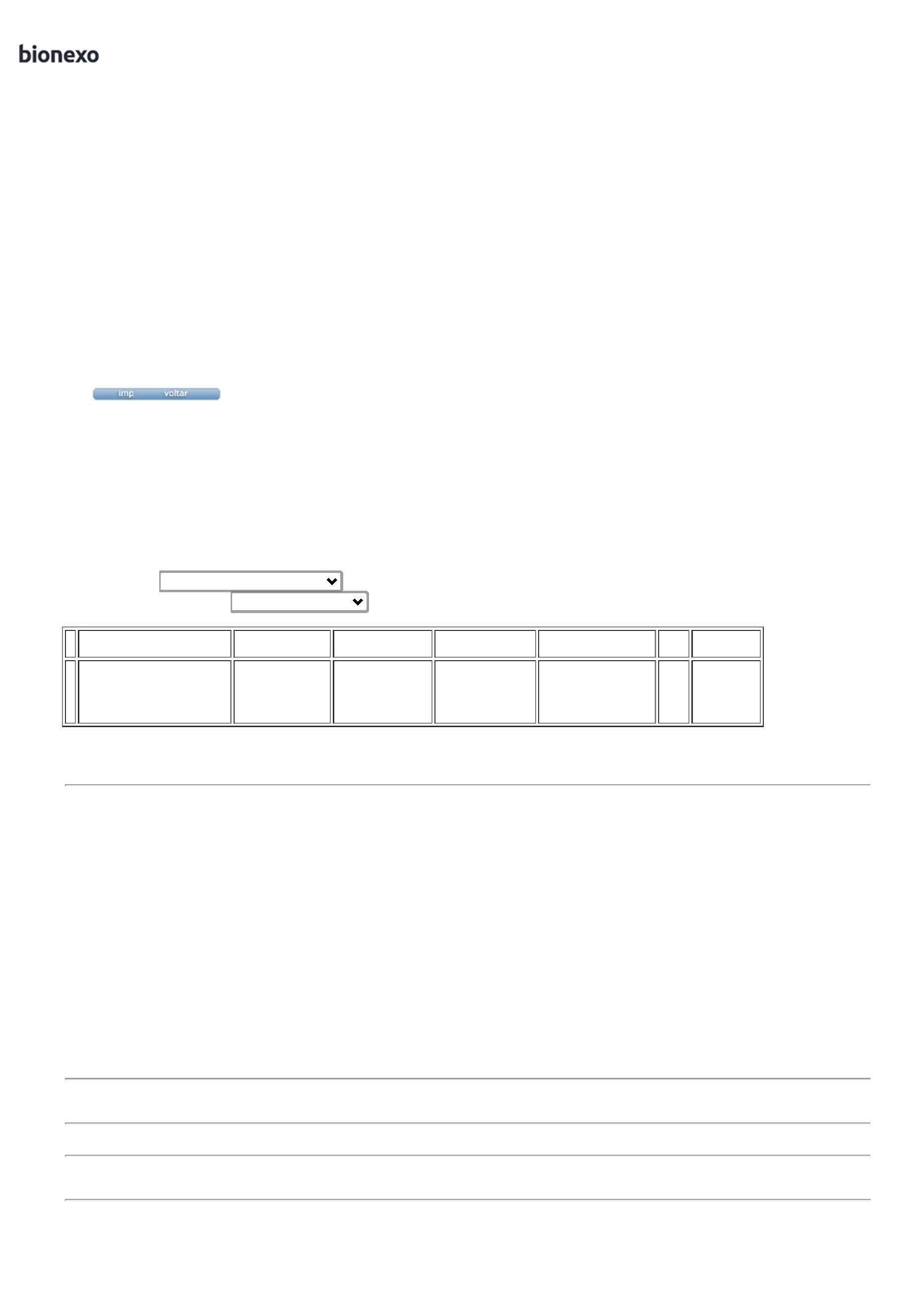 15/04/2024Bionexohttps://bionexo.bionexo.com/jsp/RelatPDC/relat_adjudica.jsp2/2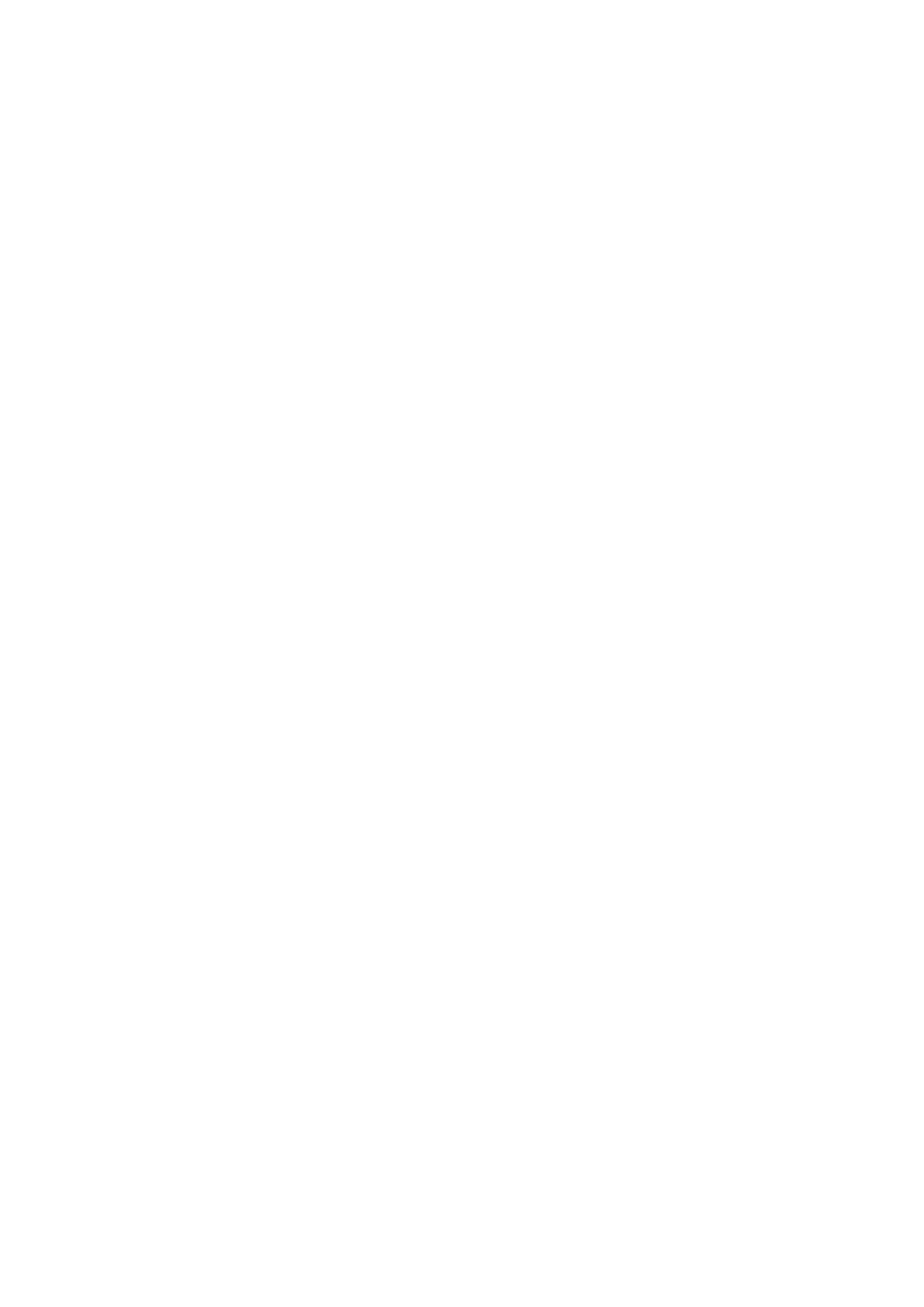 